روش اجرا: فراگیران ( کارآموز یا کارورز) قسمتهای مرتبط در فرم های آموزشی نصب شده در پرونده بیمار و یا آموزش های شفاهی را پس از ارائه آموزش به بیمار یا همراه، با نظارت مربی یا پرستار مسئول به طور کامل تکمیل  و یا در برگه گزارش پرستاری ثبت می نمایند.الف- فرم آموزش به بیمار در بدو پذیرش :فراگیر مسئول بیمار باید خود را به بیمار معرفی کند.فراگیر باید بخش محل بستری ، اقدامات انجام شونده در این بخش، ساعات ویزیت، آموزش های بدو ورود به بخش و ... را با زبان ساده و قابل فهم برای بیمار یا همراه بیمار توضیح دهد.ب- فرم آموزش قبل از عمل و یا انجام هر گونه پروسیجر درمانی و جراحی :به بیمار در خصوص نوع روش درمانی که برایش انتخاب شده است توضیحات قابل درک دهداز اختصارات پزشکی در زمان توضیح دادن تا حد امکان اجتناب کندنوع بیهوشی انتخابی را برای بیمار توضیح دهدعوارض احتمالی ناشی از مصرف آرامبخش ها و مسکن ها ( سرگیجه ، افت فشار ، سقوط از تخت و ....) را برای بیمار توضیح داده و به بیمار و همراه او در خصوص رعایت نکات ایمنی گوش زد نمایدنوع عمل جراحی که قرار است انجام گیردج- فرم آموزش بعد از ترخیص ( حین ترخیص ) :آموزش دارو و درمان پس از ترخیص برای بیمارزمان و نحوه مصرف صحیح داروها ( دستورات دارویی )نوع تغذیه ( بر حسب بیمار )عوارض و نکات دارویی (عوارض احتمالی داروها )میزان فعالیت و استراحت بیمار پس از ترخیصآموزش خود مراقبتی در منزلمعرفی به پزشک برای پیگیری بعدیزمان و مکان مراجعه به پزشک در پیگیری های بعدی را حتما در فرم های آموزشی ثبت نمایند.نکته:  اگر این فرمها توسط کارورز تکمیل شده ، حتما توسط مربی یا پرستار مسئول بیمار بازبینی و به دقت چک و مهر و امضا گردد. در تمام آموزش هایی که توسط کارآموز و یا کارورز به بیمار یا همراه بیمار حین بستری داده می شود نام فرد آموزش گیرنده و نسبت او با بیمار به طور کامل نوشته شود.دانشکده علوم پزشکی اسد آبادمرکز آموزشی درمانی قائم عجمعاونت آموزشیدانشکده علوم پزشکی اسد آبادمرکز آموزشی درمانی قائم عجمعاونت آموزشی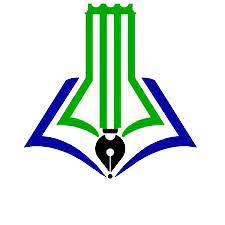 دستورالعمل روش اجرایی آموزش به بیمار توسط فراگیران در کلیه بخش های آموزش بالینیدستورالعمل روش اجرایی آموزش به بیمار توسط فراگیران در کلیه بخش های آموزش بالینیتاریخ ابلاغ:27/06/1400تاریخ تدوین:27/06/1400تصویب / ابلاغ کننده:تایید کننده:دکتر سجاد حیدریرئیس بیمارستانامضاءمعصومه رستمیسرپرست معاونت آموزشی بیمارستانامضاء